Памятка туристуДубай, ОАЭ_______ – ________НАЧАЛО ПУТЕШЕСТВИЯВаш вылет
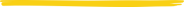 Когда: 30.04 в 11:35Откуда: аэропорт МинскРейс: _____ а/к BelaviaНачало регистрации: за 2,5 ч до вылетаОкончание регистрации: за 45 мин до вылетаПрибытие в аэропорт города Дубай: 17:45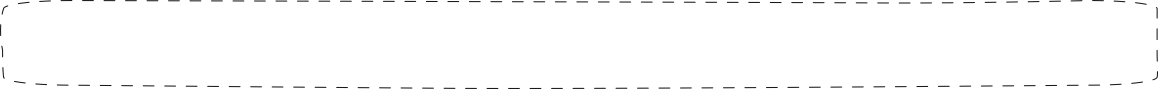 Не опаздывайте на регистрацию – в этом случае авиакомпания вправе не принять 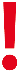 вас на борт самолета.Документы для путешествиязагранпаспортавиабилетваучерстраховой полисПутешествуете с ребенком? Тогда вам также понадобится:оригинал свидетельства о рождении ребенкаоригинал нотариально заверенного разрешения на вывоз ребенка (в случае, если ребенок едет с одним из родителей или без сопровождения взрослых)Перед вылетом убедитесь, что вы прочли правила въезда в страну и подготовили все необходимые документы. Вся актуальная информация — на портале МИД Украины https://tripadvisor.mfa.gov.ua/Вывоз наличной валютыСогласно действующему законодательству Украины, один турист может вывезти до 10 000 евро или эквивалент этой суммы в другой иностранной валюте. При вылете из Украины рекомендуем задекларировать все ценные предметы, которые вы берете с собой (золотые украшения, драгоценности, дорогую фото- и видеоаппаратуру).Не спешите “праздновать” начало вашего отпуска до или во время перелета – авиакомпания может отказать в перевозке нетрезвым пассажирам.Регистрация на рейс и паспортный контрольРегистрация на рейс в аэропорту платная и стоит 21 USD в эквиваленте валюты страны вылета. Зарегистрироваться бесплатно можно онлайн на сайте авиакомпании skyup.aero. Онлайн-регистрация открывается за 48 часов до вылета и закрывается за 5 часов до него.На стойке регистрации предъявите загранпаспорт и авиабилет. Агент регистрации выдаст вам посадочные талоны с указанием номеров мест в самолете.Провоз багажаРучная кладь: 1 единица весом до 5 кг (размеры – 55х40х20 см)Зарегистрированный багаж: вес – до 23 кг, размеры – до 158 см (в сумме трех параметров)Обязательно ознакомьтесь с правилами провоза багажа на сайте авиакомпании.Ваш багаж регистрируется до конечного пункта, поэтому при пересадках в промежуточных аэропортах с вами будет только ручная кладь.Питание на бортуВы можете предварительно заказать питание на борту (уточняйте у своего агента). Питание можно заказать и непосредственно на борту самолета.В АЭРОПОРТУ ПРИБЫТИЯ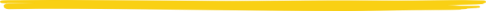 1. В аэропорту туристы проходят сканирование сетчатки глаза (если вы носите контактные линзы, вас могут попросить снять их).
По прибытии в ОАЭ граждане Республики Беларусь получают визу бесплатно. Разрешение на пребывание действительно 30 дней. Гражданам Молдовы требуется виза.2. После паспортного контроля пройдите к месту сдачи ПЦР-теста на COVID-19.3. После прохождения паспортного контроля не забудьте забрать багаж.Долго нет багажа? Обратитесь к представителю авиакомпании или на стойку розыска багажа Lost & Found, чтобы составить акт о ненадлежащей перевозке багажа Property Irregularity Report (PIR). Этот акт оформляется в день прибытия рейса обязательно еще до выхода из зоны таможенного контроля. Подробнее о действиях в случае утери багажа читайте на сайте авиакомпании.
4. На выходе из аэропорта вас встретит представитель компании с табличкой BTB Tours – Join UP!  В случае группового трансфера транспорт ждет гостей не более 2 часов с момента приземления самолета. Пожалуйста, не задерживайтесь в аэропорту.VIP-обслуживание в аэропортуЕсли вы заказали дополнительную услугу VIP-сервиса в аэропорту, обратитесь на стойку Marhaba Service/Hala services у входа в основной зал терминала, где гостей ожидает персонал аэропорта в фирменной одежде. Зарегистрируйтесь и сообщите, какие услуги вы заказали. После проверки данных вам предоставят тележки для ручной клади и проводят в отдельную очередь на сканирование сетчатки глаза и паспортный контроль.ЗАСЕЛЕНИЕ В ОТЕЛЬ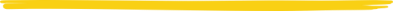 По приезде в отель предъявите на рецепции свои паспорт и ваучер. Время регистрации (check-in time) – c 14:00. Рекомендуем взять визитную карточку отеля, чтобы при необходимости легко вернуться в гостиницу из любой части курорта.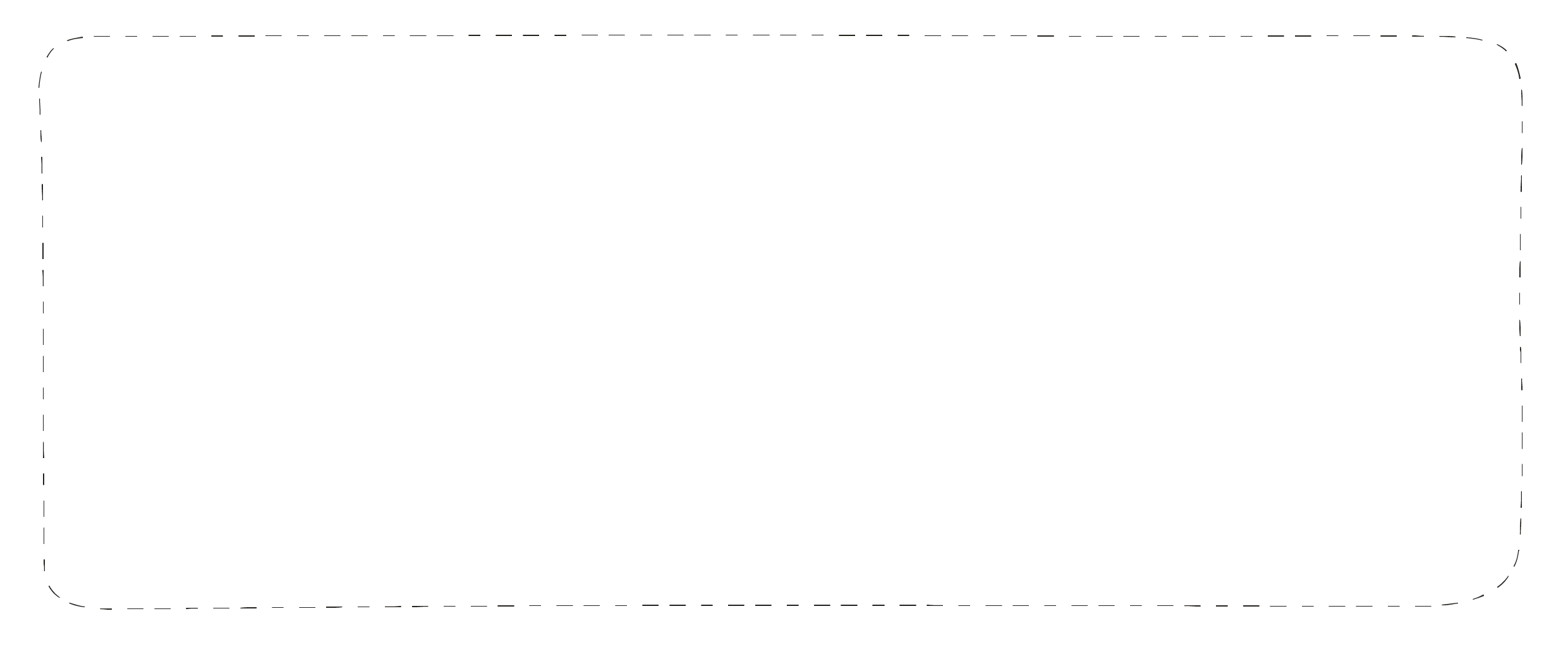 ВАЖНО! ТУРИСТИЧЕСКИЙ НАЛОГВ ОАЭ действует туристический налог, который оплачивается вами лично в отеле при заселении. В зависимости от эмирата и звездности отеля туристический налог составляет от 7 до 20 AED в сутки за комнату.ДEПОЗИТ В ОТЕЛЕВ некоторых городских и прибрежных отелях у вас попросят депозит на случай дополнительных расходов. Его вернут в день отъезда за вычетом суммы ваших личных счетов (мини-бар, телефон, напитки и т.д.).  Депозит можно оплатить банковской картой (принимаются карты Maestro, VISA, Mastercard), при этом сумма депозита блокируется на карте до выезда из отеля. В случае наличной оплаты депозит будет возвращен в дирхамах по курсу отеля.Что делать, если произошел страховой случай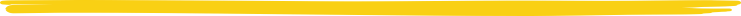 Обязательно позвоните по номеру, указанному в страховом полисе, чтобы зафиксировать страховой случай. При наличии страхового полиса обслуживание производится бесплатно или с последующей компенсацией расходов согласно страховому полису.  Сообщите русскоговорящему оператору:ФИО застрахованного лица и ваше местонахождениеконтактный телефонназвание страховой компании и номер страхового полисадетальное описание страхового случая и характер необходимой помощиВ этом случае все вопросы по оплате вашего медицинского обслуживания страховая компания возьмет на себя.Важно! Звонок необходимо сделать не позднее чем в течение 24 часов с момента наступления страхового случая.ВОЗВРАЩЕНИЕВыселение из отеля и трансфер в аэропортВремя трансфера в аэропорт вам сообщит отельный гид вечером накануне, оно также будет указано на информационном стенде компании Join UP! на рецепции.За 10-20 минут до назначенного времени обратного трансфера желательно спуститься с вещами в холл. У стойки рецепции оплатите все счета (за дополнительные напитки, мини-бар, телефонные переговоры) и сдайте ключ от номера.Вам необходимо освободить номер в 12:00 в соответствии с международным расчетным временем (если у вас не заказан поздний check-out).Обязательно проверьте, не забыли ли вы взять вещи из вашего сейфа и паспорт на рецепции.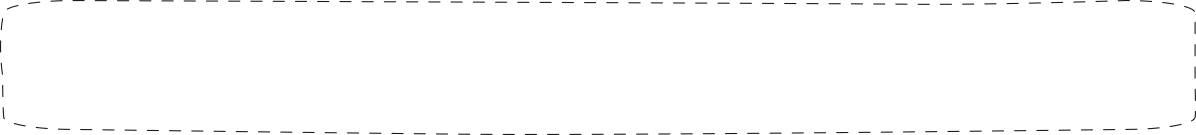 Важно! Если вы решили поехать в аэропорт самостоятельно, укажите водителю  аэропорт вашего рейса и предупредите отельного гида. Пожалуйста, выезжайте  заблаговременно, учитывая возможные задержки в пути из-за пробок.Ваш вылетКогда: 10.05 в 18:45Рейс: PQ 482 а/к SkyUp AirlinesНачало регистрации: за 2 ч до вылетаОкончание регистрации: за 45 мин до вылетаПрибытие в Киев: 11.05 в 23:25 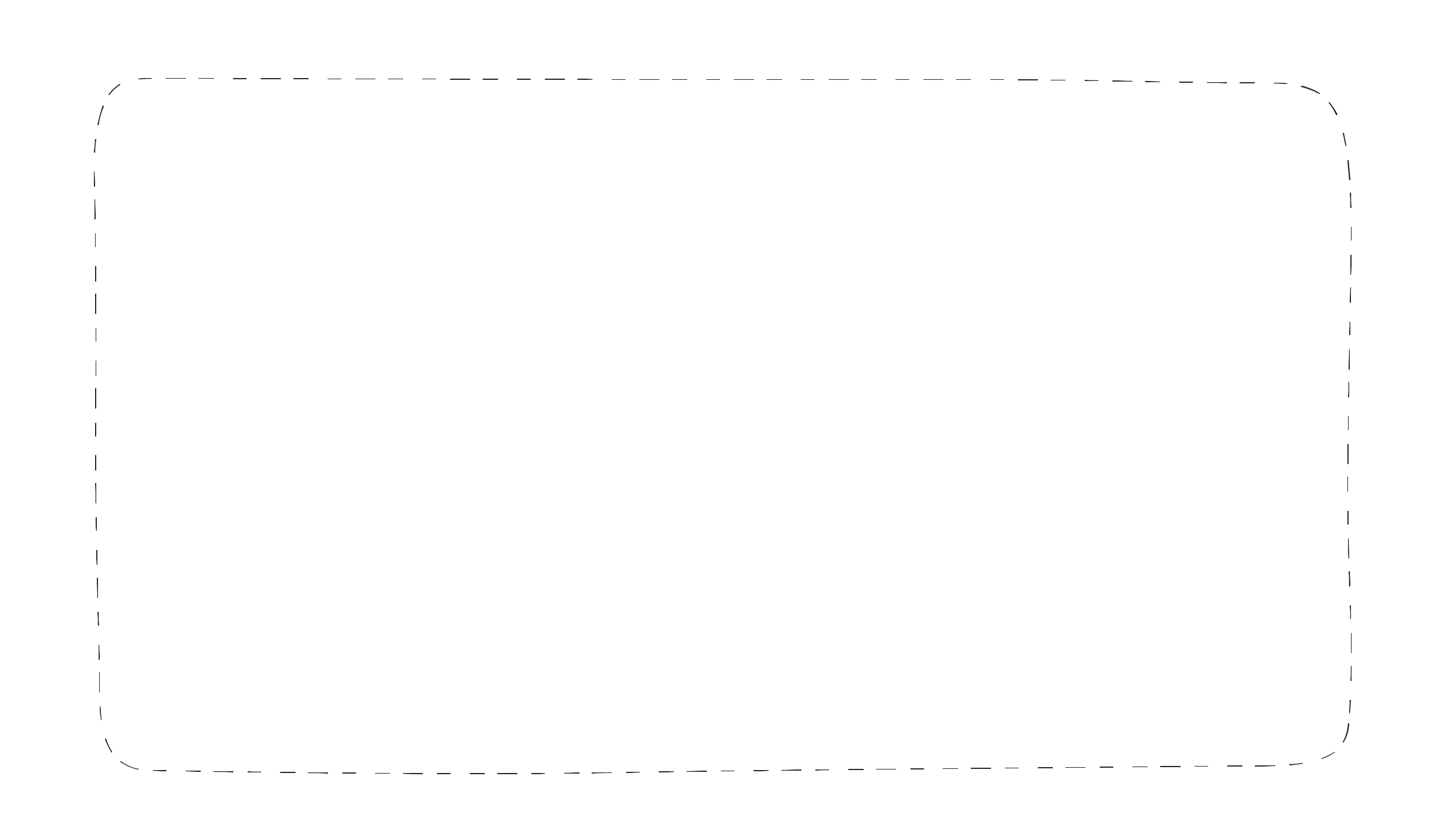 КОНТАКТНЫЕ ДАННЫЕ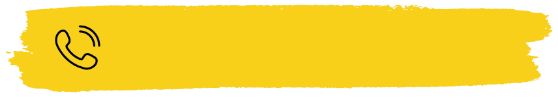 • Горячая телефонная линия компании Join UP!:+38 (044) 303 99 99График работы:  пн – пт: 20:00 – 09:00, сб: 16:00 – 24:00, вс: 24 часа • Телефон горячей линии (экстренные случаи)+971 58 2517600 BTB Tours Уважаемые туристы! Напоминаем вам, что все формальности, связанные с переносом, 
изменением времени вылета, отменой рейса и утерей багажа – это зона ответственности 
авиакомпании. 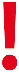 Желаем Вам счастливого и яркого путешествия!